VegetableGarden peas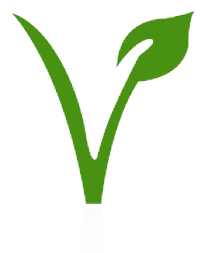 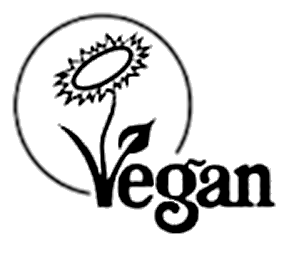 PotatoPremium main coursefreshly cooked cod in batter, lemon, tartare sauceContains eggs, cereals containing gluten, celery, sulphur dioxide, fish, soya, mustard, milkPremium burgerSpinach & falafel burger, with saladContains cereals containing gluten, soya1.0083pStaffStudentStaffStudentPortion of chips 1.501.25Bowl of chips 2.151.794.103.42StaffStudent4.103.42StaffStudent